Formulaire d’inscription aux Prix des bibliothèques du Club de lecture d’été TD     1Modalités d’inscriptionRemplissez le présent formulaire et faites-le parvenir, accompagné de vos documents d’appui :
a) soit par la poste ou par service de messagerie à l’adresse suivante :						Bibliothèque et Archives Canada			Prix des bibliothèques du Club de lecture d’été TD			550, boulevard de la Cité, bureau 5-22			Gatineau (Québec)  K1A 0N4	b) soit par courriel, sous forme d’un fichier PDF d’au plus 26 pages (contactez ashley-ann.brooks@canada.ca pour savoir comment procéder).2.	Joignez au formulaire une description de votre programme, en tenant compte de tous les critères d’évaluation.3.	Incluez tout document d’appui susceptible d’étayer votre candidature. Indiquez le nom de votre bibliothèque sur les photos et les documents imprimés.	Renseignements sur votre bibliothèque	Pour être admissible, vous devez être une bibliothèque publique ou une succursale d’une bibliothèque publique inscrite au Club de lecture d’été TD.Nom de la bibliothèque : ________________________________Adresse : _____________________________________Ville : 	 Code postal : _______Province/Territoire : _________________________________Directeur/directrice :			____________________________Courriel : 					 No de téléphone : ___________________________________Dans le cadre de la présente inscription, je consens à l’utilisation éventuelle, dans le site Web ou les publications du Club de lecture d’été TD, de tout contenu présenté à des fins d’éducation, de publication et de promotion. J’accepte également que ce contenu soit versé aux archives du site Web du Club de lecture d’été TD.  Signature du directeur/de la directrice :Date : _____________________________________________Nom de l’employé(e) de la bibliothèque qui pourra répondre aux questions concernant la présente mise en candidature (entre octobre 2018 et mars 2019) : ___________________________________________________Courriel : 					N° de téléphone :  __________________________________Nombre d’employés à temps plein et temps partiel : ________________________________________________Nombre de bénévoles : ______________________________________Budget annuel pour les programmes jeunesse (à l’exclusion des salaires) : ________________________ $Type de collectivité desservie (cochez une seule réponse) :□	centre métropolitain (100 000 habitants ou plus)□	grand centre urbain (de 50 000 à 99 999 habitants)□	centre urbain (de 5 000 à 49 999 habitants)□	petite ville ou village (de 500 à 4 999 habitants)□	agglomération/collectivité rurale (- de 500 habitants)□	communauté autochtone□	collectivité du NordNombre de personnes desservies : 			Nombre approximatif d’enfants (3-12 ans) desservis : ________________________________________(Écrivez S. O. si vous n’avez pas accès à ces statistiques.)Principales sources de financement et pourcentage de l’aide financière offerte par chacune (p. ex., financement municipal 80 %; aide provinciale 20 %) :_____________________________________    _______ %_____________________________________    _______ %_____________________________________    _______ %Formulaire d’inscription aux Prix des bibliothèques du Club de lecture d’été TD    2Renseignements sur le Club de lecture d’été TD Le Club de lecture d’été TD a été offert du ___________________   au _____________________.
(Il doit s’agir d’une période d’au moins 6 semaines.)Nombre total d’enfants inscrits : _________________________________________________________ Nombre total d’activités ou d’événements organisés : ___________________________Nombre total d’enfants ayant participé aux activités et aux événements : ____________________
(Incluez les enfants ayant visité la bibliothèque pour assister aux activités, y compris les groupes de camps de jour, ainsi que tous les enfants inscrits au Club.)Documents d’appuiVeuillez inclure ce qui suit dans la description de votre programme :Statistiques sur le programme et commentaires sur les répercussions du programme, s’il y a lieuActivités de lecture et d’alphabétisationUtilisation créative des ressourcesMesures pour tenir compte des besoins de la collectivitéParticipation et partenaires communautairesActivités de sensibilisation pour joindre de nouveaux participants et partenairesPhotos des événements ou des expositionsMatériel promotionnel Stratégies et événements promotionnelsRéactions des parents et des enfantsBulletin de la bibliothèque, dépliants, ajouts ou mises à jour dans le site Web de la bibliothèqueRecours au site Web de la bibliothèque/aux médias sociaux			Prix pour l’accessibilité du CAÉBLe Centre d’accès équitable aux bibliothèques (CAÉB) remettra un Prix pour l’accessibilité, auquel sont admissibles les bibliothèques inscrites au Club et offrant des activités originales et inclusives aux enfants incapables de lire les imprimés.Pour voir les critères de sélection et soumettre une demande, visitez le www.bibliocaeb.ca/public-libraries/tdsrc/accessibility-awards.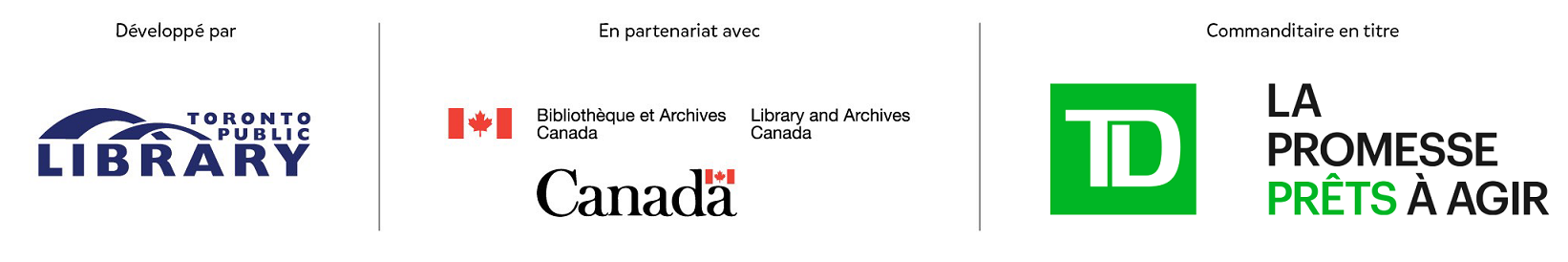 